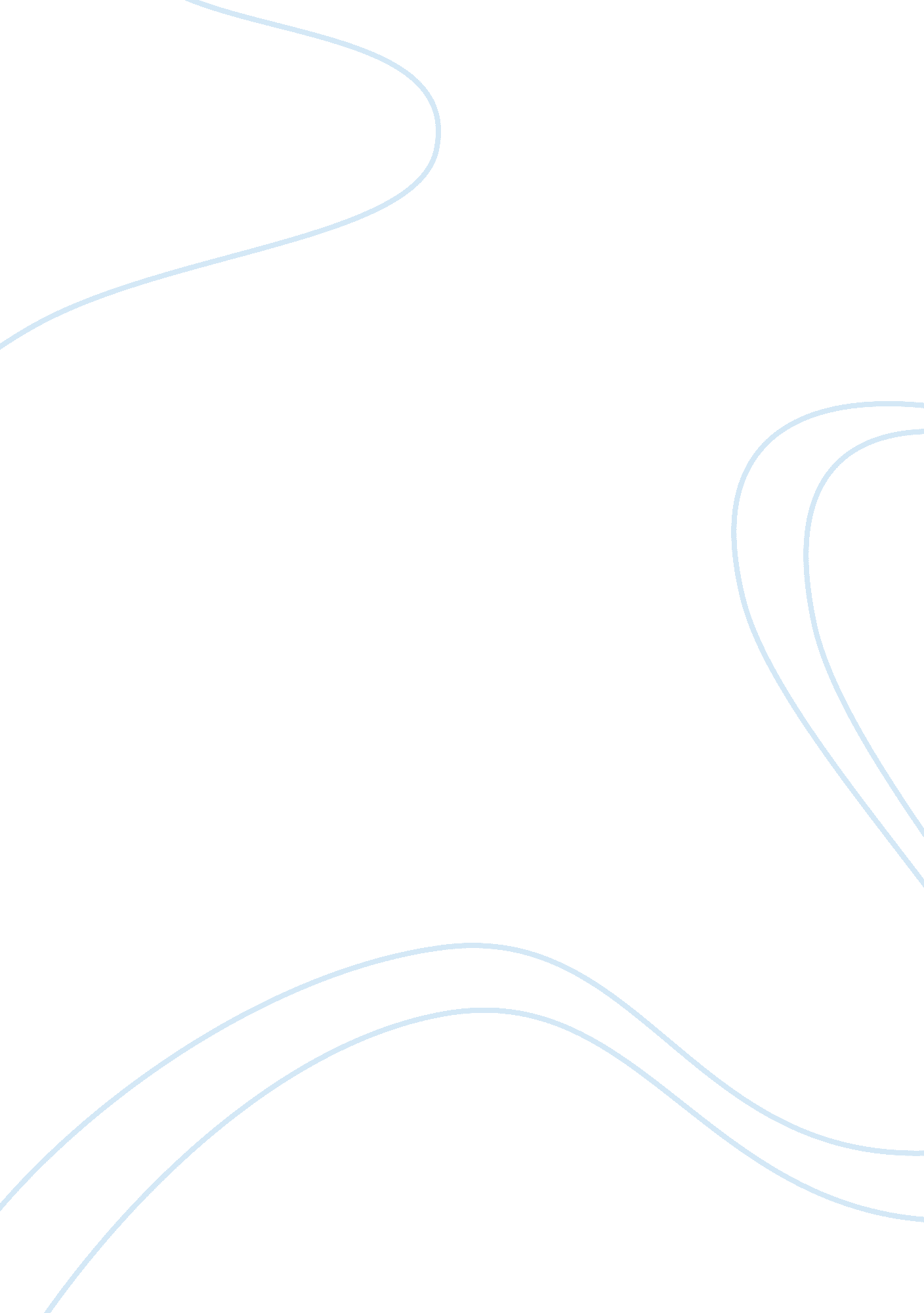 Essay on the cost of promBusiness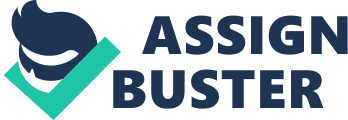 Every high school junior and senior dreams of attending the prom – the glamour, the glitz, the dressing up, and the memories – but the prom is becoming more and more expensive. Is this four or five hours worth the cost? Tickets range from $50 to $80, tuxedo rentals cost about $150, flowers are $40 or more, and prom dresses average at least $250. If you rent a limousine, there goes another $400. Your prom could cost almost $1, 000! Is it really worth that much? Most proms are held at locations that have catering and a DJ. Why don’t we go back to having the prom in the school gym? Attendees could go out for dinner beforehand. Underclassmen could decorate the gym and help pay for the dance. It doesn’t really matter where the prom is held; it is the fun that you have there and the memories that are important. High school students shouldn’t have to worry about going into debt to attend their prom. Girls could consider renting dresses or making them. I was fortunate that my mother made my date’s dress. This saved her over $100. Since girls only wear their outfits once, why not rent them like the guys do with their tuxedoes? Dresses should not have to cost so much. There’s no problem with renting a limousine to get to and from the prom as long as more than three couples go together and split the cost, especially with the price of gas lately. Yes, limos mean fewer cars on the road and make socializing more fun, but you can only rent them for so many hours and then you are stuck. The prom could easily become less expensive if guys wore suits and girls wore nice long dresses. Having the prom in the gym and sponsored by the underclassmen would lower the ticket price. Parents could serve a special dinner at home to defer the cost of eating out. In these tough economic times, with more and more parents being laid off, young people should not have to spend so much on a big fancy prom. 